ΘΕΜΑΤΑΓραπτών Προαγωγικών-Απολυτήριων Εξετάσεων Μαΐου – Ιουνίου 2015στο μάθημα   ΑΛΓΕΒΡΑΘΕΜΑ  Α:Α1:  Να  αποδείξετε  ότι   logαθk = k∙logαθ    ,  α > 0  , α ≠ 1 , θ > 0 , k  R                                                                                                                                (Μον. 15)Α2:  Από  τις  παρακάτω  προτάσεις  ποιες  είναι  σωστές  και  ποιες  λάθος;        α) Αν  σε  ένα  γραμμικό  σύστημα  δύο  εξισώσεων  με  δύο  αγνώστους  είναι   D = 0 ,           τότε  το  σύστημα  είναι  αδύνατο.       β) Ισχύει      –1 ≤ εφω ≤ 1   για  κάθε  γωνία  ω.       γ) Ισχύει    συν(α + β) = συνα∙συνβ – ημα∙ημβ       δ) Ένα  σταθερό  και  μη  μηδενικό  πολυώνυμο  είναι  πρώτου  βαθμού.       ε)  Η  συνάρτηση   f(x) = logαx  ,  με  x > 0    και   0 < α < 1   είναι  γνησίως             φθίνουσα.                                                                                                                       (Μον. 5 x 2 = 10)        ΘΕΜΑ  Β:Δίνεται  το  πολυώνυμο   Ρ(x) = x3 + (α – 2)x2 + x + 6   ,  α  RΒ1: Αν  το  Ρ(x)  έχει  παράγοντα  το   (x – 2) , να  βρείτε  το  α.                      (Μον. 8)Για  την  τιμή   α  =  – 2:Β2:  Να  λύσετε  την  εξίσωση   Ρ(x) = 0                                                            (Μον. 8)Β3: Να  λύσετε  την  εξίσωση                                     (Μον. 9)ΘΕΜΑ  Γ:Δίνεται  το  σύστημα  (Σ) :            ,  ω  R   Γ1: Να  δείξετε  ότι  το  (Σ)  έχει  μοναδική  λύση  (xο , yο)  για  κάθε  ω  R  την  οποία       να  βρείτε.                                                                                                              (Μον. 8)Εστω   (xο , yο) = (συν2ω , ημ2ω)Γ2: Να  αποδείξετε  ότι                                                                          (Μον. 8)Γ3: Να  λύσετε  την  εξίσωση                                                      (Μον. 9)ΘΕΜΑ  Δ:               Δίνονται  οι  αριθμοί :            και      Δ1:  Να  αποδείξετε  ότι   α = 3   και   β = 2                                                             (Μον. 6)Δ2:  Να  λύσετε  την  εξίσωση      x3 – 5x2 – 4βx + 4α = 0                                       (Μον. 6)Δ3:  Να  λύσετε  την  ανίσωση                                  (Μον. 6)Δ4:  Να  δείξετε  ότι  ο  αριθμός            δεν   είναι  ρίζα        της  εξίσωσης     x36 – 5x30 – 7x14 +12x7 + 2015 = 0 .                                       (Μον. 7)Ν.Μουδανιά   03/06/2015Η  ΔΙΕΥΘΥΝΤΡΙΑ                                                                       ΟΙ  ΕΙΣΗΓΗΤΕΣ                                                                                                       ΚΑΡΠΑΘΙΟΣ  Σ.                                                                                                       ΧΑΡΑΛΑΜΠΟΥ  Γ.ΠΟΛΙΤΟΥ – ΓΙΑΝΝΟΥΣΤΑ  Κ.ΕΝΔΕΙΚΤΙΚΕΣ  ΛΥΣΕΙΣΘΕΜΑ Α:Α1:    Σχολ.βιβλίο  σελ.175Α2:   α) Λάθος  ,  β) Λάθος  ,  γ) Σωστό  ,  δ) Λάθος  ,  ε) ΣωστόΘΕΜΑ  Β:Β1:  Πρέπει  να  ισχύει   Ρ(2) = 0 , άρα   23 + (α – 2)∙22 + 2 + 6 = 0  … α =  – 2 Β2:  Για  α = – 2  το  Ρ(x)  γίνεται   Ρ(x) = x3 – 4x2 + x + 6        Κάνουμε  σχήμα  Horner  για  ρ = 2Αρα  Ρ(x) = (x – 2)∙(x2 – 2x – 3) = 0         (x – 2)∙(x – 3)∙(x + 1) = 0  ,  άρα  x = 2  ή  x = 3  ή  x =  – 1 Β3:  Η  εξίσωση  γίνεται               Πρέπει   4x2 – x + 6 ≥ 0  το  οποίο  ισχύει  διότι   Δ < 0.        Επίσης   2x + 1 ≥ 0  x ≥         Υψώνουμε  και  τα  δύο  μέλη  στο τετράγωνο  και  έχουμε:         4x2 – x + 6 = (2x + 1)2  4x2 – x + 6 = 4x2 + 4x + 1          5x = 5  x = 1  ,  λύση  δεκτή.ΘΕΜΑ  Γ:Γ1:  Είναι     ,  άρα  έχει  μοναδική  λύση               Επίσης   = – ημ2ω + συν2ω = συν2ω.              = ημω∙συνω + ημω∙συνω = 2ημω∙συνω = ημ2ω         Αρα    = συν2ω                     = ημ2ωΓ2: Αντικαθιστώντας  τα  xο , yο  ,  το  πρώτο  μέλος  γίνεται:Γ3: Το  πρώτο  μέλος  της  εξίσωσης  είναι  το  Γ2  ερώτημα , οπότε  η  εξίσωση  γίνεται:          εφx = 2ημx   ,  πρέπει  συνx ≠ 0. Επομένως            ημx = 2ημxσυνx  ημ2x = ημx                    2x = 2κπ + x  x = 2κπ  ,  κ  Z           ή     2x = 2κπ + π – x   3x = 2κπ + π    ,  κ  Z                Οι  λύσεις  είναι  δεκτές.ΘΕΜΑ  Δ:Δ1:  Είναι   α =     και                   β = Δ2: Για  α = 3  και  β = 2  η  εξίσωση  γίνεται   x3 – 5x2 – 8x + 12 = 0.       Κάνουμε  σχήμα  Horner  για  ρ = 1Οπότε  η  εξίσωση  γράφεται   (x – 1)(x2 – 4x – 12) = 0  (x – 1)(x + 2)(x – 6) = 0Αρα    x = 1  ή  x = – 2  ή  x = 6Δ3: Η  ανίσωση  γράφεται :     (1)Επειδή     από  την  (1)  έχουμε    x3 – 8x > – 12 + 5x2  x3 – 5x2 – 8x + 12 > 0.Το  πρώτο  μέλος  της  ανίσωσης  είναι  το  πρώτο  μέλος  της  εξίσωσης  του  Δ2 , μεγνωστές  ρίζες , οπότε  κάνουμε  πίνακα.Αρα   x  ( – 2 , 1) (6 , +∞)Δ4: Είναι     άρα  xο = 2.Εστω  ότι  ο  αριθμός  xο = 2  είναι  ρίζα  της  εξίσωσης . Τότε  πρέπει  το  2  να  είναιδιαιρέτης  του  σταθερού  όρου  δηλ.  του  2015 , άτοπο. Αρα  ο  αριθμός  xο = 2  δενείναι  ρίζα  της  εξίσωσης.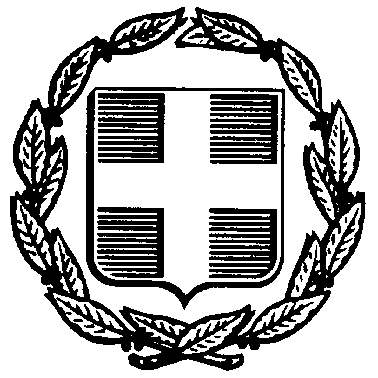 ΕΛΛΗΝΙΚΗ ΔΗΜΟΚΡΑΤΙΑΥΠΟΥΡΓΕΙΟ ΠΟΛΙΤΙΣΜΟΥ, ΠΑΙΔΕΙΑΣ ΚΑΙ ΘΡΗΣΚΕΥΜΑΤΩΝΠΕΡΙΦ. Δ/ΝΣΗ Π/ΘΜΙΑΣ & Β/ΘΜΙΑΣ ΕΚΠ/ΣΗΣ ΚΕΝΤΡΙΚΗΣ ΜΑΚΕΔΟΝΙΑΣΔ/ΝΣΗ Β/ΘΜΙΑΣ ΕΚΠ/ΣΗΣ Ν. ΧΑΛΚΙΔΙΚΗΣΓΕΝΙΚΟ ΛΥΚΕΙΟ Ν.ΜΟΥΔΑΝΙΩΝΣχολ. Έτος:	2014-2015 Τάξη: Β	 Κατεύθυνση: 	ΓΕΝ.ΠΑΙΔΕΙΑΣ1-4 1 6ρ=2 2 -4 -6 1 -2-3 0  1 -5 -8 12ρ=1  1 -4-12  1 -4-12  0x-∞        -2               1               6       +∞-∞        -2               1               6       +∞-∞        -2               1               6       +∞-∞        -2               1               6       +∞x - 1     -      -     +    +x2 – 4x – 12 +--+-+-+